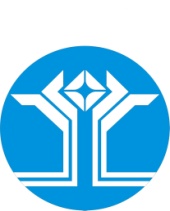 РОССИЙСКАЯ ФЕДЕРАЦИЯ (РОССИЯ)РЕСПУБЛИКА САХА (ЯКУТИЯ)МИРНИНСКИЙ РАЙОНМУНИЦИПАЛЬНОЕ ОБРАЗОВАНИЕ «ПОСЕЛОК АЙХАЛ»ПОСЕЛКОВЫЙ СОВЕТ ДЕПУТАТОВXIII СЕССИЯРЕШЕНИЕО внесении изменений и дополнений в Положение о публичных слушаниях в муниципальном образовании «Поселок Айхал» утвержденное решением Айхальского поселкового Совета от 22.03.2006 № 9-2, в редакции решений от 30.04.2008 № 9-2, от 17.09.2014 № 26-5,  от 18.10.2017 IV № 2-8, от 27.03.2018 IV- № 10-19В соответствии с Федеральным законом от 06.10.2003 № 131-ФЗ (ред. от 29.07.2017) «Об общих принципах организации местного самоуправления в Российской Федерации» (с изм. и доп., вступ. в силу с 10.08.2017), Федеральным законом от 30.10.2017 № 299-ФЗ «О внесении изменений в отдельные законодательные акты Российской Федерации», статьями 24, 40, 43 Устава МО «Поселок Айхал», поселковый Совет депутатов решил:Внести следующие изменения и дополнения в Положение о публичных слушаниях в муниципальном образовании «Поселок Айхал» утвержденное решением Айхальского поселкового Совета от 22.03.2006 № 9-2, в редакции решений от 30.04.2008 № 9-2, от 17.09.2014 № 26-5, от 18.10.2017 IV№ 2-8 (далее – Положение):п. 2.2. раздела 2 дополнить пп. 2.1. следующего содержания:«2.1) проект стратегии социально-экономического развития муниципального образования;».Настоящее решение опубликовать в газете «Новости Айхала» и разместить на официальном сайте Администрации МО «Поселок Айхал» (www.мо-айхал.рф).3. Настоящее решение вступает в силу на следующий день после дня его официального опубликования.4. Контроль за исполнением настоящего решения возложить на Главу поселка.22 мая 2018 годаIV -№ 13-6Заместитель главы администрацииМО «Поселок Айхал»_______________________ Н.И. ЕрастоваПредседательпоселкового Совета депутатов______________________ С.А. Домброван